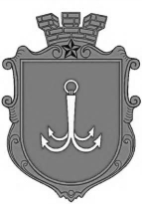 ОДЕСЬКА МІСЬКА РАДАПОСТІЙНА КОМІСІЯЗ  ПИТАНЬ РЕГЛАМЕНТУ, ДЕПУТАТСЬКОЇ ЕТИКИ, РЕАЛІЗАЦІЇ ДЕРЖАВНОЇ РЕГУЛЯТОРНОЇ ПОЛІТИКИ ТА ЗАПОБІГАННЯ КОРУПЦІЇ________________№_________________на №______________від______________ПРОТОКОЛзасідання комісії від 22.09.2021 року      14.00        Велика зала                                                                                                                                            (пл. Думська,1)ПРИСУТНІ:Квасніцька О.О. – голова комісії,Попова С.Л. – секретар комісії.Засідання комісії є правомочним відповідно до п. 8 Положення про постійні комісії Одеської міської ради, затвердженого рішенням Одеської міської ради від 02.12.2020 року № 2-VIII.ЗАПРОШЕНІ: Бондаренко І.О. – заступник директора Юридичного департаменту Філатов О.А. -  в.о. директора Департаменту земельних ресурсівЧехмайстренко Я. О. – голова правління ОК «ЖБК «Каретний»Устименко В. - Голова Громадської організації «Всеукраїнське об’єднання «Автомайдан»Петропавлівська Н. М. – голова ГО «Захистимо Одесу разом»Годакова В.І. – контактна особа за заявою мешканців будинку 14 по вул. АрмійськаСимоненко І. – голова Правління ОСББ «Одесит»Депутати: Мандриченко Ж.В., Корнієнка В. О., Осауленко С.В., Страшний С.А.Присутні: помічники депутатів Одеської міської ради, ЗМІ. ПОРЯДОК ДЕННИЙ:Про розгляд проєкту рішення Одеської міської ради «Про внесення змін до списку присяжних для Малиновського районного суду міста Одеси» (Лист юридичного департаменту від 31.08.2021 р. № 2273 вих).Про розгляд проєкту рішення про скасування рішення Одеської міської ради від 09.10.2013 року № 3901-VI «Про затвердження Правил встановлення та експлуатації телекомунікаційних мереж на будівлях і спорудах в м. Одесі». (Лист юридичного департаменту від 07.09.2021 р. №2317 вих).Про розгляд електронного звернення Обслуговуючого кооперативу «Житлово-будівельний кооператив «Каретний» щодо прозорої роботи Одеської міської ради в земельних питаннях (дата реєстрації на депутатському порталі 02.08.2021 р. № 543). Про виконання Департаментом земельних ресурсів доручення комісії (протокол від 21.04.2021 https://deputat.odessa.ua/images/pages/file_protocol/ 176893_protocol.doc) стосовно вчинених дій щодо розірвання договорів оренди земельних ділянок за адресами Лідерсівський бульвар, 7 укладеного з ТОВ «Спорт-сервіс» 11.03.2002 р. та Лідерсівський бульвар, 9 укладеного з ТОВ «Лідер-парк» 31.10.2019 р.. (Звернення Одеського обласного відокремленого підрозділу Громадської організації «Всеукраїнське об’єднання «Автомайдан» від 11.03.2021 р. №553/2 мр щодо розірвання договорів оренди земельних ділянок за адресою Лідерсівський бульвар, 7.).Про розгляд листа Департаменту земельних ресурсів від 18.08.2021 року №1751/2-мр про встановлення ставок земельного податку в м. Одесі. Про розгляд звернення громадських організацій від 26.07.2021 № 1676/2-мр щодо стану кардіологічної галузі в м. Одесі.Про розгляд заяви ОСБЖБ «Одесит» від 02.09.2021 р. №225/09 щодо звернення з позовною заявою про скасування державної реєстрації земельної ділянки за адресою Лідерсівський бульвар, 7 та розірвання договору від 11.03.2002 р. укладеного між ОМР та ТОВ «Спорт-сервіс».Про розгляд звернення депутатів Мандриченко Ж.В. та Корнієнка В. О. від 07.09.2021 №769 щодо порушення головою постійної комісії з питань землеустрою та земельних правовідносин - Страшним С.А. Положення про постійні комісії Одеської міської ради VIII скликання № 2-VIII від 02.12.2020 р.Про розгляд колективного звернення від 07.09.201 р. щодо невиконання обов’язків депутата Осауленко С.В. та вирішення проблем з житловим будинком за адресою вул. Армійська, буд. 14.Про визначення дати наступного чергового засідання Комісії.ГОЛОСУВАЛИ: затвердити вищезазначений порядок денний комісії.«ЗА» - 2, одноголосно «ПРОТИ» - 0Не голосував - 0Рішення прийнятоПерше питання порядку денногоПро розгляд проєкту рішення Одеської міської ради «Про внесення змін до списку присяжних для Малиновського районного суду міста Одеси» (Лист юридичного департаменту від 31.08.2021 р. № 2273 вих).З інформацією виступив: Бондаренко І.О. – заступник директора Юридичного департаменту ВИСНОВКИ та РЕКОМЕНДАЦІЇ: внести проєкт рішення «Про внесення змін до спису присяжних для Малиновського районного суду міста Одеси» на розгляд чергової сесії Одеської міської ради.ГОЛОСУВАЛИ«ЗА» - 2, одноголосно «ПРОТИ» - 0Не голосував - 0Рішення прийнятоДруге питання порядку денногоПро розгляд проєкту рішення «Про скасування рішення Одеської міської ради від 09.10.2013 року № 3901-VI «Про затвердження Правил встановлення та експлуатації телекомунікаційних мереж на будівлях і спорудах в м. Одесі». (Лист юридичного департаменту від 07.09.2021 р. №2317 вих).З інформацією виступив: Бондаренко І.О. – заступник директора Юридичного департаменту ВИСТУПИЛА: Квасніцька О.О.ВИСНОВКИ ТА РЕКОМЕНДАЦІЇ: внести проєкт рішення «Про скасування рішення Одеської міської ради від 09.10.2013 року № 3901-VI «Про затвердження Правил встановлення та експлуатації телекомунікаційних мереж на будівлях і спорудах в м. Одесі» на розгляд чергової сесії Одеської міської ради.Рекомендовано Юридичному департаменту підгодовувати проєкт рішення про внесення змін до Плану діяльності Одеської міської ради з підготовки проєктів регуляторних актів на 2021 р. виключивши з переліку проєктів рішень Одеської міської ради пункт 5 «Про внесення змін до рішення Одеської міської ради від 09.10.2-13 р. № 3901-VI «Про затвердження Правил встановлення та експлуатації телекомунікаційних мереж на будівлях і спорудах в м. Одесі»ГОЛОСУВАЛИ: «ЗА» - 2, одноголосно«ПРОТИ» - 0Не голосував - 0 Рішення прийнято3.Третє питання порядку денногоПро розгляд електронного звернення Обслуговуючого кооперативу «Житлово-будівельний кооператив «Каретний» щодо прозорої роботи Одеської міської ради в земельних питаннях (дата реєстрації на депутатському порталі 02.08.2021 р. № 543). З інформацією виступили: Філатов О.А. -  в.о. директора Департаменту земельних ресурсівВИСТУПИЛИ: представник ОК «ЖБК «Каретний» - Дроніна І.Л., Попова С.Л., Квасніцька О.О., Мандриченко Ж.В.ВИСНОВКИ ТА РЕКОМЕНДАЦІЇ: Рекомендувати постійній комісії з питань землеустрою та земельних відносин Одеської міської ради:- спрямувати на адресу ОК «ЖБК «Каретний» висновки комісії щодо причин не внесення на розгляд IX сесії Одеської міської ради 15.09.2021 р. проекту рішення про надання Обслуговуючому кооперативу «Житлово-будівельний кооператив «Каретний» дозволу на розробку проекту землеустрою щодо відведення земельної ділянки в оренду орієнтовною площею  0,0500  га адресою: м. Одеса, пров. Каретний, 25.- дотримуватися вимог пункту 10 РОЗДІЛУ ІІІ «Організація і порядок роботи постійних комісій» Положення про постійні комісії Одеської міської ради VIII скликання та повідомляти про дату та час засідання постійної комісії не пізніше, як за 3 дні до засідання для оприлюднення відповідної інформації на офіційному сайті ради.- дотримуватися вимог пунктів 20-21 РОЗДІЛУ ІІІ «Організація і порядок роботи постійних комісій» Положення про постійні комісії Одеської міської ради VIII скликання, щодо строків для оформлення протоколів засідань постійної комісії та їх оприлюднення на виконання принципів прозорості та підзвітності Одеської міської ради. ГОЛОСУВАЛИ: «ЗА» - 2, одноголосно «ПРОТИ» - 0Не голосував - 0Рішення прийнятоЧетверте питання порядку денногоПро виконання департаментом земельних ресурсів доручення комісії (протокол від 21.04.2021 https://deputat.odessa.ua/images/pages/file_protocol/ 176893_protocol.doc) стосовно вчинених дій щодо розірвання договорів оренди земельних ділянок за адресами Лідерсівський бульвар, 7 укладеного з ТОВ «Спорт-сервіс» 11.03.2002 р. та Лідерсівський бульвар, 9 укладеного з ТОВ «Лідер-парк» 31.10.2019 р.. (Звернення Одеського обласного відокремленого підрозділу Громадської організації «Всеукраїнське об’єднання «Автомайдан» від 11.03.2021 р. №553/2 мр щодо розірвання договорів оренди земельних ділянок за адресою Лідерсівський бульвар, 7.).З інформацією виступив: Філатов О.А. -  в.о. директора Департаменту земельних ресурсівВИСТУПАЛИ: Квасніцька О.О., Попова С.Л., Мандриченко Ж.В.Попова С.Л. запропонувала об’єднати питання 4 з питанням 7 порядку денного «Про розгляд заяви ОСБЖБ «Одесит» від 02.09.2021 р. №225/09 щодо звернення з позовною заявою про скасування державної реєстрації земельної ділянки за адресою Лідерсівський бульвар, 7 та розірвання договору від 11.03.2002 р. укладеного між ОМР та ТОВ «Спорт-сервіс».ВИСНОВКИ ТА РЕКОМЕНДАЦІЇ: Рекомендувати Департаменту земельних ресурсів Одеської міської ради розірвати договір оренди землі від 11.03.2002 р. укладеного між Одеською міською радою та  ТОВ «Спорт-сервіс» щодо земельної ділянки загальної площі 0,6000 га, яка знаходиться 11.03.2002 р. у м. Одесі, Лідерсівський бульвар, 7».Рекомендувати Юридичному департаменту Одеської міської ради вжити заходів стосовно скасування містобудівних умов та обмежень для проектування об’єкта будівництва, затверджених Наказом департаменту архітектури та містобудування Одеської міської ради від 22.06.2020 р. №01-06/178 та дозволу на виконання будівельних робіт від 19.08.2021 р. № IУ 01321722347 для будівництва готелю з центром обслуговування туристів та спортивним клубом, пунктом надання першої медичної допомоги і реабілітаційним центром за адресою, м. Одеса, Лідерсівський бульвар, 7 та 9. Встановити строк для розгляду рекомендацій та надання письмової відповіді — 10 днів з дня отримання тексту рекомендацій. Постійна комісія міської ради звертає увагу, що у відповідності до ст. 47 Закону України «Про місцеве самоврядування в Україні», рекомендації постійних комісій підлягають обов’язковому розгляду органами та посадовими особами, яким вони адресовані. Про результати розгляду і вжиті заходи повинно бути повідомлено комісію у встановлений нею строк. ГОЛОСУВАЛИ: «ЗА» - 2, одноголосно «ПРОТИ» - 0Не голосував - 0Рішення прийнято5. П’яте питання порядку денногоПро розгляд листа Департаменту земельних ресурсів від 18.08.2021 року №1751/2-мр про встановлення ставок земельного податку в м. Одесі та листа від 22.09.2021 р. №01-13/870 щодо проєкту «Про внесення змін до рішення Одеської міської ради від 20.09.2011 р. № 1267 - VI «Про затвердження фіксованих відсотків при визначенні ставок орендної плати за земельні ділянки в м. Одесі»  з урахуванням змін. З інформацією виступила: Купріянова Т.В. -  начальниця управління оренди та продажу землі Департаменту земельних ресурсівВИСТУПИЛА Квасніцька О.О.ВИСНОВКИ ТА РЕКОМЕНДАЦІЇ: Рекомендувати Департаменту земельних ресурсів Одеської міської ради, відповідно до ст. 35 Закону України «Про засади державної регуляторної політики у сфері господарської діяльності» повторно оприлюднити проєкт рішення «Про внесення змін до рішення Одеської міської ради від 20.09.2011 р. № 1267 - VI «Про затвердження фіксованих відсотків при визначенні ставок орендної плати за земельні ділянки в м. Одесі».Рекомендувати спрямувати доопрацюваний і опублікований 18.08.2021 р. аналіз регуляторного впливу на адресу Державної регуляторної служби України.Рекомендації підлягають обов’язковому розгляду в 10-денний строк, на підставі ст. 47 Закону України «Про місцеве самоврядування в Україні» шляхом надання письмової інформації постійній комісії. ГОЛОСУВАЛИ:  «ЗА» - 2, одноголосно «ПРОТИ» - 0Не голосував - 0Рішення прийнято6.Шосте питання порядку денногоПро розгляд звернення громадських організацій від 26.07.2021 № 1676/2-мр щодо стану кардіологічної галузі в м. ОдесіВИСТУПИЛА: Квасніцька О.О. ВИРІШИЛИ: ініціювати проведення спільного засідання з постійною комісією з питань охорони здоров’я та постійної комісії з питань планування, бюджету і фінансів з приводу проблем викладених у колективному звернені громадських організацій від 26.07.2021 р. № 1676/2-мр щодо стану кардіологічної галузі в м. Одесі, оскільки дане питання належать до компетенції кількох комісій: постійної комісії з питань охорони здоров’я, постійної комісії з питань планування, бюджету і фінансів.8. Восьме питання порядку денногоПро розгляд звернення депутатів Мандриченко Ж.В. та Корнієнка В. О. від 07.09.2021 №769 щодо порушення головою постійної комісії з питань землеустрою та земельних правовідносин - Страшним С.А. Положення про постійні комісії Одеської міської ради VIII скликання № 2-VIII від 02.12.2020 р.ВИСТУПАЛИ: Квасніцька О.О., Попова С.Л., Мандриченко Ж.В.ВИСНОВКИ ТА РЕКОМЕНДАЦІЇ: Рекомендувати голові постійної комісії з питань землеустрою та земельних правовідносин - Страшному С.А. дотримуватися строків формування та оприлюднення порядку денного засідання,  не пізніше як за 3 дні до засідання надавати інформацію апарату ради для оприлюднення відповідної інформації на офіційному сайті ради.Рекомендувати голові постійної комісії з питань землеустрою та земельних правовідносин - Страшному С.А. дотримуватися строків оформлення  та оприлюднення протоколів засідань постійних комісій.Рекомендувати голові постійної комісії з питань землеустрою та земельних правовідносин - Страшному С.А. дотримуватися строків надання членам комісії матеріалів до сформованого порядку денного,  не пізніше як за 3 дні до засідання.ГОЛОСУВАЛИ: «ЗА» - 2, одноголосно «ПРОТИ» - 0Не голосував - 0Рішення прийнято9. Дев’яте питання порядку денногоПро розгляд колективного звернення від 07.09.201 р. щодо невиконання обов’язків депутата Осауленко С.В. та вирішення проблем з житловим будинком за адресою вул. Армійська, буд. 14.ВИСТУПИЛИ: Попова С.Л., Квасніцька О.О., Осауленко С.В.ВИСНОВКИ ТА РЕКОМЕНДАЦІЇ: системних порушень вимог ст. 10 Закону України «Про статус депутатів місцевих рад» депутаткою Осауленко С.В. не виявлено.Питання щодо вирішення проблем з житловим будинком за адресою вул. Армійська, буд. 14 належать до функціональної спрямованості постійної комісії з питань житлово-комунального господарства Одеської міської ради, тому не може бути предметом розгляду комісії з питань регламенту, депутатської етики, реалізації державної регуляторної політики.ГОЛОСУВАЛИ:  «ЗА» - 2, одноголосно «ПРОТИ» - 0Не голосував - 0Рішення прийнято10.Десяте питання порядку денногоПро визначення дати наступного чергового засідання Комісії.ВИРІШИЛИ: наступне засідання комісії призначити на 13 жовтня об 11:00 про що повідомити апарат ради для оприлюднення порядку денного відповідно до вимог п. 10 Положення про постійні комісії Одеської міської ради VIII скликання.ГОЛОСУВАЛИ:«ЗА» - 2, одноголосно Рішення прийнятоГолова комісії		   			                           О.О. КвасніцькаСекретар									С.Л. Попова ОДЕСЬКА МІСЬКА РАДАПОСТІЙНА КОМІСІЯЗ  ПИТАНЬ РЕГЛАМЕНТУ, ДЕПУТАТСЬКОЇ ЕТИКИ, РЕАЛІЗАЦІЇ ДЕРЖАВНОЇ РЕГУЛЯТОРНОЇ ПОЛІТИКИ ТА ЗАПОБІГАННЯ КОРУПЦІЇ________________№_________________на №______________від______________ВИСНОВКИ і РЕКОМЕНДАЦІЇм. Одеса									 22 вересня 2021 р.Постійна комісія з питань регламенту, депутатської етики, реалізації державної регуляторної політики та запобігання корупції, розглянувши звернення ОК «ЖБК «Каретний» за участі представника, адвоката Дороніної І.Л., встановила:20.04.2018 р. ОК «ЖБК «Каретний» звернувся до Одеської міської ради з клопотанням про надання дозволу на розробку проєкту землеустрою щодо відведення земельної ділянки в оренду, орієнтовною площею 0,050 га, за адресою провулок Каретний, 25.30.08.2021 р. проєкт рішення та відповідні матеріали на виконання вимог статті 123 ЗК України були спрямовані департаментом земельних ресурсів Одеської міської ради на адресу постійної комісії з питань землеустрою та земельних відносин Одеської міської ради.03.09.2021 на засіданні постійної комісії з питань землеустрою та земельних відносин Одеської міської ради проєкт рішення було відкладено на доопрацювання у зв’язку з зауваженнями Бриндака О.Б, Мандриченко Ж.В. пов’язаних з формуванням об’єкта нерухомості в одиницю. Обговоривши інформацію за зверненням, проаналізувавши трансляцію засідання постійної комісії з питань землеустрою та земельних відносин Одеської міської ради за 03.09.2021 р. розміщену на депутатському порталі https://deputat.odessa.ua/commissions/postiyna-komisiya-z-pitan-zemleustroyu-ta-zemelnih/schedule/, комісія дійшла наступних висновків:Порядок денний з включенням питання щодо надання дозволу ОК «ЖБК «Каретний» на розробку проєкту землеустрою щодо відведення земельної ділянки в оренду, орієнтовною площею 0,050 га, за адресою провулок Каретний, 25 не був оприлюднений відповідно до п.п. 9,10 РОЗДІЛУ ІІІ «Організація і порядок роботи постійних комісій» Положення про постійні комісії Одеської міської ради VIII скликання, що не дозволило представникам ОК «ЖБК «Каретний» бути присутніми на засіданні постійної комісії з питань землеустрою та земельних відносин Одеської міської ради.Поряд з цим, станом на 22.09.2021 р. на депутатському порталі відсутній протокол за результатами засідання від 03.09.2021 р., що є порушенням вимог п.п. 20-21 РОЗДІЛУ ІІІ «Організація і порядок роботи постійних комісій» Положення про постійні комісії Одеської міської ради VIII скликання, що не дозволило прозоро проінформувати суб’єктів звернення про прийняті профільною комісією рішення. З огляду на встановлені обставини постійна комісія висловлює наступні рекомендації:1. Рекомендувати постійній комісії з питань землеустрою та земельних відносин Одеської міської ради:1.1. спрямувати на адресу ОК «ЖБК «Каретний» висновки комісії щодо причин не внесення на розгляд IX сесії Одеської міської ради 15.09.2021 р. проекту рішення про надання Обслуговуючому кооперативу «Житлово-будівельний кооператив «Каретний» дозволу на розробку проекту землеустрою щодо відведення земельної ділянки в оренду орієнтовною площею  0,0500  га адресою: м. Одеса, пров. Каретний, 25.1.2. дотримуватися вимог пункту 10 РОЗДІЛУ ІІІ «Організація і порядок роботи постійних комісій» Положення про постійні комісії Одеської міської ради VIII скликання та повідомляти про дату та час засідання постійної комісії не пізніше, як за 3 дні до засідання для оприлюднення відповідної інформації на офіційному сайті ради.1.3. дотримуватися вимог пунктів 20-21 РОЗДІЛУ ІІІ «Організація і порядок роботи постійних комісій» Положення про постійні комісії Одеської міської ради VIII скликання, щодо строків для оформлення протоколів засідань постійної комісії та їх оприлюднення на виконання принципів прозорості та підзвітності Одеської міської ради. 2.  Висновки і рекомендації підлягають наданню голові постійної комісії з питань землеустрою та земельних відносин Одеської міської ради – Страшному С.А. та  ОК «ЖБК «Каретний», а також підлягають оприлюдненню на сайті Одеської міської ради. 3. Висновки і рекомендації підлягають офіційному оприлюдненню шляхом опублікування на офіційному вебсайті Одеської міської ради. Голова комісії		   			                           О.О. КвасніцькаОДЕСЬКА МІСЬКА РАДАПОСТІЙНА КОМІСІЯЗ  ПИТАНЬ РЕГЛАМЕНТУ, ДЕПУТАТСЬКОЇ ЕТИКИ, РЕАЛІЗАЦІЇ ДЕРЖАВНОЇ РЕГУЛЯТОРНОЇ ПОЛІТИКИ ТА ЗАПОБІГАННЯ КОРУПЦІЇ________________№_________________на №______________від_____________РЕКОМЕНДАЦІЇм. Одеса									 22 вересня 2021 р.Постійна комісія з питань регламенту, депутатської етики, реалізації державної регуляторної політики та запобігання корупції, розглянувши звернення Одеського обласного відокремленого підрозділу Громадської організації «Всеукраїнське об’єднання «Автомайдан» від 11.03.2021 р. №553/2 мр щодо розірвання договорів оренди земельних ділянок за адресою Лідерсівський бульвар, 7.) та заяву ОСБЖБ «Одесит» від 02.09.2021 р. №225/09 щодо звернення з позовною заявою про скасування державної реєстрації земельної ділянки за адресою Лідерсівський бульвар, 7 та розірвання договору від 11.03.2002 р. укладеного між ОМР та ТОВ «Спорт-сервіс», встановила:На підставі рішень Одеської міської ради у договорі оренди землі від 11.03.2002 р. було зазначено, що земельна ділянка загальною площею 0,60 га за адресою Одеса, Лідерсівський бульвар,7 передається ТОВ «Спорт-сервіс» на 49 років для експлуатації та обслуговування будинку адміністративно-побутового призначення та тенісних кортів ( п. 1.2. договору) з зміною цільового призначення тільки на підставі рішення Одеської міської ради. Обмеження зміни цільового призначення встановлено висновком управління земельних ресурсів ОМР від 15.11.2001 р. №642 та висновком управління архітектури та містобудування ОМР від 09.11.2001 р. за № 396/4872. Відповідно дану земельну ділянку віднесено до земель населених пунктів – земель громадського призначення – земель фізичної культури та спорту – код 1.12.7 Українського класифікатора цільового використання землі, затвердженого листом Держкомзему України від 24.04.1998 р. за №14-1-7/1205.Відповідно до пункту 1.3. зазначеного договору сторони домовилися, що «зміна цільового призначення та використання зазначеної земельної ділянки можлива тільки на підставі рішення Одеської міської ради. Станом на 22.09.2021 р. рішення власника - Одеської міської ради про зміну цільового призначення землі ТОВ «Спорт-сервіс» не надавалося.09.07.2021 р. Юридичний департамент Одеської міської ради повідомив, що після надання ТОВ «Спорт-сервіс» у 2018 році дозволу на розробку технічної документації із землеустрою щодо встановлення меж земельної ділянки в натурі загальною площею 0,6000  га за адресою Одеса, Лідерсівський бульвар,7, остання не затверджувалася, рішення щодо зміни цільового призначення не приймалося.За фактом несанкціонової зміни в Державному земельному кадастрі інформації (відомостей) про цільове призначення земельної ділянки площею 0,60 га слідчим управлінням Головного управління Національної поліції здійснюється досудове розслідування у кримінальному провадженні № 42020162030000107 від 30.07.2020 р. за ч. 2 ст. 15 ч. 4 ст 190, ч.2 чт. 364, ч. 1 ст. 366, ч.1 ст. 382 КК України. Постановою від 27.07.2021 року територіальну громаду м. Одеси в особі Одеської міської ради визнано потерпілою у кримінальному проваджені № 42020162030000107 від 30.07.2020 р..За результатами судової експертизи з питань землеустрою від 20.07.2021 р. №20-6679 виконаної Одеським науково-дослідним інститутом судових експертиз встановлено, що проект відведення земельної ділянки ТОВ «Спорт-сервіс» для експлуатації і обслуговування будинку адміністративно-побутового призначення та тенісних кортів, за адресою Одеса, Лідерсівський бульвар,7, яка складена ПП «МістоН» у 2001 р. за змістом та оформленням не відповідає вимогам земельного законодавства, що діяли на час складення та затвердження документації із землеустрою. В дослідженні змісту встановлено, що погодження з передбаченими зацікавленими органами містять невідповідність в частині загальної площі земельної ділянки, а саме в погодженнях площа менща, за площу передбачену відведенням. ( с. 11висновку експертів).Крім цього, «Технічна документація із землеустрою щодо встановлення (відновлення) меж земельної ділянки в натурі (на місцевості) ТОВ «Спорт-сервіс» для експлуатації і обслуговування будинку адміністративно-побутового призначення та тенісних кортів за адресою Одеса, Лідерсівський бульвар,7, яка складена ТОВ «Земельне Кадастрове Бюро) у 2018 р. за своїм змістом не відповідає вимогам земельного законодавства, які діяли на час складення технічної документації.31.05.2021 року Одеською обласною прокуратурою подано до Господарського суду Одеської області позовну заяву про визнання недійсною та скасування державної реєстрацій земельної ділянки 51110137500:29:005:0035, скасування державної реєстрації речових прав – права комунальної власності, а також права оренди ТОВ «Спорт-сервіс» (справа 916/1501/21).З огляду на використання ТОВ «Спорт-сервіс» земельної ділянки не за цільовим призначенням, знищення спортивної інфраструктури на земельній ділянці, що розташована згідно Генеральному плану м. Одеси, затвердженого рішенням Одеської міської ради від 25.03.2015 року № 6489-VI, в межах ландшафтно-рекреаційної території, в зоні установ стаціонарної рекреації, та відповідно зі схемою проектних планувальних обмежень Генерального плану м. Одеси – знаходиться в межах водоохоронної зони моря і лиманів, постійна комісія висловлює наступні рекомендації:Рекомендувати Департаменту земельних ресурсів Одеської міської ради розірвати договір оренди землі від 11.03.2002 р. укладеного між Одеською міською радою та  ТОВ «Спорт-сервіс» щодо земельної ділянки загальної площі 0,6000 га, яка знаходиться 11.03.2002 р. у м. Одесі, Лідерсівський бульвар, 7».Рекомендувати Юридичному департаменту Одеської міської ради вжити заходів стосовно скасування містобудівних умов та обмежень для проектування об’єкта будівництва, затверджених Наказом департаменту архітектури та містобудування Одеської міської ради від 22.06.2020 р. №01-06/178 та дозволу на виконання будівельних робіт від 19.08.2021 р. № IУ 01321722347 для будівництва готелю з центром обслуговування туристів та спортивним клубом, пунктом надання першої медичної допомоги і реабілітаційним центром за адресою, м. Одеса, Лідерсівський бульвар, 7 та 9.Встановити строк для розгляду рекомендацій та надання письмової відповіді — 10 днів з дня отримання тексту рекомендацій. Постійна комісія міської ради звертає увагу, що у відповідності до ст. 47 Закону України «Про місцеве самоврядування в Україні», рекомендації постійних комісій підлягають обов’язковому розгляду органами та посадовими особами, яким вони адресовані. Про результати розгляду і вжиті заходи повинно бути повідомлено комісію у встановлений нею строк. Рекомендації підлягають наданню Департаменту земельних ресурсів Одеської міської ради, Юридичному департаменту Одеської міської ради.Рекомендації підлягають офіційному оприлюдненню шляхом опублікування на офіційному вебсайті Одеської міської ради. Голова комісії		   			                           О.О. КвасніцькаОДЕСЬКА МІСЬКА РАДАПОСТІЙНА КОМІСІЯЗ  ПИТАНЬ РЕГЛАМЕНТУ, ДЕПУТАТСЬКОЇ ЕТИКИ, РЕАЛІЗАЦІЇ ДЕРЖАВНОЇ РЕГУЛЯТОРНОЇ ПОЛІТИКИ ТА ЗАПОБІГАННЯ КОРУПЦІЇ________________№_________________на №______________від______________ВИСНОВКИ І РЕКОМЕНДАЦІЇм. Одеса									 22 вересня 2021 р.Постійна комісія з питань регламенту, депутатської етики, реалізації державної регуляторної політики та запобігання корупції, розглянувши звернення депутатів Мандриченко Ж.В. та Корнієнка В. О. від 07.09.2021 №769 щодо порушення головою постійної комісії з питань землеустрою та земельних правовідносин - Страшним С.А. приписів Положення про постійні комісії Одеської міської ради VIII скликання № 2-VIII від 02.12.2020 р. та штучних перешкод у роботі депутатів/членів відповідної комісії, встановила:1. Згідно зі ст. 49 Закону України «Про місцеве самоврядування в Україні», ст. 3, ст. 10 Закону України «Про статус депутатів місцевих рад», депутат представляє інтереси всієї територіальної громади, має всю повноту прав, що забезпечують його активну участь у діяльності ради та утворюваних нею органів. Депутат місцевої ради є повноважним і рівноправним членом відповідної ради — представницького органа місцевого самоврядування. Депутат місцевої ради відповідно до цього Закону наділяється всією повнотою прав, необхідних для забезпечення його реальної участі у діяльності ради та її органів. Депутат зобов’язаний брати участь у роботі сесії ради, засідань постійних та інших комісій ради, до складу яких його обрано.У відповідності до ч. 2, 4 ст. 19 Закону України «Про статус депутатів місцевих рад»: Депутат місцевої ради має право пропонувати питання для розгляду їх радою та її органами; вносити пропозиції і зауваження до порядку денного засідань ради та її органів, порядку розгляду обговорюваних питань та їх суті; вносити на розгляд ради та її органів проекти рішень з питань, що належать до їх відання, поправки до них. Порядок реалізації зазначених прав депутатів місцевих рад визначається цим Законом, іншими законами України, які регулюють діяльність місцевих рад та їх органів, а також регламентом ради та Положення про постійні комісії Одеської міської ради VIII скликання № 2-VIII від 02.12.2020 р. 2. Порядок організації, формування порядку денного засідання постійної комісії, ведення засідання постійної комісії визначені Положення про постійні комісії Одеської міської ради VIII скликання № 2-VIII від 02.12.2020 р., у відповідності до якого голова постійної комісії скликає засідання комісії, про що інформує за три дні апарат ради та членів постійної комісії; формує порядок денний та веде засідання постійної комісії. Дата та час засідання постійної комісії повідомляється головою постійної комісії апарат ради не пізніше як за 3 дні до засідання для оприлюднення відповідної інформації на офіційному сайті ради. 3. Депутатами Одеської міської ради, членами постійної комісії з питань землеустрою та земельних правовідносин Мандриченко Ж.В. , Корнієнко В.О. неодноразово подавалися письмові звернення на голову комісії щодо необхідності вчасного повідомлення членів комісії про дату, час засідання постійної комісії; вчасного повідомлення про порядок денний; про вчасне спрямування матеріалів щодо сформованого порядку денного для ознайомлення членів комісії.Депутатами Одеської міської ради, членами постійної комісії з питань землеустрою та земельних правовідносин Мандриченко Ж.В. , Корнієнко В.О.. неодноразово ставилося питання щодо завчасного повідомлення про дату та час засідання комісії, оскільки невчасні повідомлення не дозволяють депутатам, членам комісії, бути присутніми на засіданні комісії. А письмово звернення до голови комісії з проханням перенесення засідань на будь яку іншу дату ігноруються головою. Постійна комісія з питань регламенту, депутатської етики, реалізації державної регуляторної політики та запобігання корупції на підставі ст. 47 Закону України «Про місцеве самоврядування в Україні», дійшла наступних висновків та рекомендацій:Депутат, як рівноправний член постійної комісії, до якого його обрано, користується безумовним правом на внесення пропозицій до формування порядку денного, вчасного ознайомлення з порядком денним засідання та матеріалами з питань, які включені на розгляд комісії, завчасного повідомлення про дату, час засідання постійної комісії. Це право не може бути обмежено чи заборонено. Голова постійної комісії з питань землеустрою та земельних правовідносин - Страшний С.А.  зобов’язаний діяти лише на підставі, у межах повноважень та у спосіб, що передбачені Конституцією та законами України.Чинне законодавство та Положення про постійні комісії Одеської міської ради VIII скликання № 2-VIII від 02.12.2020 р. не надають повноважень голові постійної комісії з питань землеустрою та земельних правовідносин обмежувати прав депутатів місцевих рад на отримання інформації про сформований головою порядок денний, на присутність на засіданнях постійної комісії, до складу яких їх обрано. Голова  постійної комісії не має прав ігнорувати прохання депутатів/членів комісії у перенесенні засідання з поважних причин, невчасно надавати матеріали порядку денного на ознайомлення. Такі дії/бездіяльність є порушенням принципів місцевого самоврядування та перешкоджанням депутатам/члена постійної комісії у реалізації законних прав депутата як повноважного представника громади. Аналіз інформації опублікованої на депутатському порталі, з врахуванням дати розміщення інформації та трансляції засідань свідчать про систематичне порушення головою комісії - Страшний С.А.  п. 10, п.п. 20-21 РОЗДІЛУ ІІІ «Організація і порядок роботи постійних комісій» Положення про постійні комісії Одеської міської ради VIII скликання № 2-VIII від 02.12.2020 р., що негативно позначається на демократичності процедур проведення засідань комісії та прозорості прийняття рішень.Визначення, які містяться у законодавстві щодо «наділення депутата повнотою прав», «забезпечення активної участі в роботі ради та її органів», «забезпечення реальної участі в діяльності раді та її органах», «депутат як повноважний і рівноправний член ради» дозволяють комісії дійти висновку, що функції голови комісії з організації і порядку роботи постійної комісії полягають у врахуванні та включенні всіх пропозицій членів комісії, внесених у строк і в порядку, визначених законом, регламентом та Положенням про постійні комісії Одеської міської ради VIII скликання № 2-VIII від 02.12.2020 р..Згідно зі ст. 30 Закону України «Про статус депутатів місцевих рад» депутат місцевої ради наділений усією повнотою повноважень, передбачених цим та іншими законами України. Ніхто не може обмежити повноваження депутата місцевої ради інакше як у випадках, передбачених Конституцією та законами України. Місцеві ради та їх органи забезпечують необхідні умови для ефективного здійснення депутатами місцевих рад їх повноважень. Рада та її органи сприяють депутатам місцевих рад в їх діяльності шляхом створення відповідних умов. Органи місцевого самоврядування, їх посадові особи, керівники підприємств, установ і організацій незалежно від форми власності, зобов’язані сприяти депутатам місцевої ради у здійсненні їх депутатських повноважень. У відповідності до ст. 47 Закону України «Про місцеве самоврядування в Україні» комісія, враховуючи викладені вище висновки, висловлює наступні рекомендації: Рекомендувати голові постійної комісії з питань землеустрою та земельних правовідносин - Страшному С.А. дотримуватися строків формування та оприлюднення порядку денного засідання,  не пізніше як за 3 дні до засідання надавати інформацію апарату ради для оприлюднення відповідної інформації на офіційному сайті ради.Рекомендувати голові постійної комісії з питань землеустрою та земельних правовідносин - Страшному С.А. дотримуватися строків оформлення  та оприлюднення протоколів засідань постійних комісій.Рекомендувати голові постійної комісії з питань землеустрою та земельних правовідносин - Страшному С.А. дотримуватися строків надання членам комісії матеріалів до сформованого порядку денного,  не пізніше як за 3 дні до засідання.Рекомендації підлягають наданню голові постійної комісії з питань землеустрою та земельних правовідносин - Страшному С.А.Висновки і рекомендації підлягають офіційному оприлюдненню шляхом опублікування на офіційному вебсайті Одеської міської ради. Голова комісії		   			                           О.О. КвасніцькаОДЕСЬКА МІСЬКА РАДАПОСТІЙНА КОМІСІЯЗ  ПИТАНЬ РЕГЛАМЕНТУ, ДЕПУТАТСЬКОЇ ЕТИКИ, РЕАЛІЗАЦІЇ ДЕРЖАВНОЇ РЕГУЛЯТОРНОЇ ПОЛІТИКИ ТА ЗАПОБІГАННЯ КОРУПЦІЇ________________№_________________на №______________від______________ВИСНОВКИ м. Одеса									 22 вересня 2021 р.Постійна комісія з питань регламенту, депутатської етики, реалізації державної регуляторної політики та запобігання корупції, розглянувши колективну заяву мешканців будинку №14 по вул. Армійська від 07.09.201 р. щодо невиконання обов’язків депутата Осауленко С.В., в частині прийому виборців та оперативного вирішення їх проблем, на підставі ст. 47 Закону України «Про місцеве самоврядування в Україні» дійшла наступних висновків:На виконання вимог ст. 10 Закону України «Про статус депутатів місцевих рад» депутатка Осауленко С.В. визначила і оприлюднити дні, години та місце прийому виборців. Повна інформація розміщена на депутатському порталі https://deputat.odessa.ua/deputies/osaulenko-svitlana-viktorivna/offices/.На виконання вимог ст. 10 Закону України «Про статус депутатів місцевих рад» депутатка Осауленко С.В. не рідше одного разу на місяць прийом виборців веде особисто, в інші дні прийом ведуть помічники.На думку комісії доказів системних порушень депутаткою Осауленко С.В. вимог статті 10 Закону України «Про статус депутатів місцевих рад» заявниками не надано.Між тим, вразі пропуску депутатом місцевої ради протягом року більше половини пленарних засідань ради або засідань постійної комісії, невиконання ним без поважних причин, передбачених статтею 10 Закону України «Про статус депутатів місцевих рад» обов’язків депутата місцевої ради у виборчому окрузі, виборці мають можливість використати право на відкликання депутата місцевих рад за народною ініціативою відповідно до розділу V Закону України «Про статус депутатів місцевих рад».Питання щодо вирішення проблем з житловим будинком за адресою вул. Армійська, буд. 14 належать до функціональної спрямованості постійної комісії з питань житлово-комунального господарства Одеської міської ради, тому не може бути предметом розгляду комісії з питань регламенту, депутатської етики, реалізації державної регуляторної політики.Цей висновок підлягає переданню Годаковій В.І., депутатці Осауленко С.В. (для відома та застосування). Висновок підлягає офіційному оприлюдненню шляхом опублікування на офіційному вебсайті Одеської  міської радиГолова комісії		   			                           О.О. Квасніцькапл. Думська, 1, м. Одеса, 65026, Українапл. Думська, 1, м. Одеса, 65026, Українапл. Думська, 1, м. Одеса, 65026, Українапл. Думська, 1, м. Одеса, 65026, Українапл. Думська, 1, м. Одеса, 65026, Україна